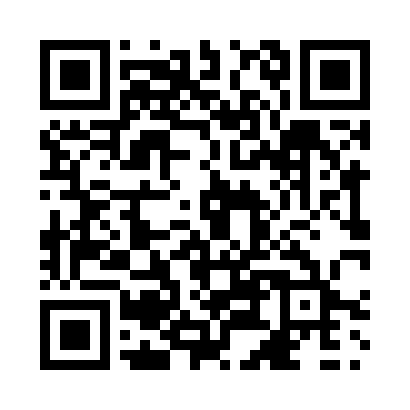 Prayer times for Watervale, Nova Scotia, CanadaMon 1 Jul 2024 - Wed 31 Jul 2024High Latitude Method: Angle Based RulePrayer Calculation Method: Islamic Society of North AmericaAsar Calculation Method: HanafiPrayer times provided by https://www.salahtimes.comDateDayFajrSunriseDhuhrAsrMaghribIsha1Mon3:305:271:166:399:0411:012Tue3:305:281:166:399:0411:013Wed3:315:291:166:399:0311:004Thu3:325:291:166:389:0310:595Fri3:345:301:166:389:0310:596Sat3:355:311:176:389:0210:587Sun3:365:311:176:389:0210:578Mon3:375:321:176:389:0110:569Tue3:385:331:176:389:0110:5510Wed3:405:341:176:379:0010:5411Thu3:415:351:176:379:0010:5312Fri3:435:351:176:378:5910:5213Sat3:445:361:186:378:5810:5014Sun3:455:371:186:368:5810:4915Mon3:475:381:186:368:5710:4816Tue3:485:391:186:368:5610:4617Wed3:505:401:186:358:5510:4518Thu3:525:411:186:358:5410:4419Fri3:535:421:186:348:5410:4220Sat3:555:431:186:348:5310:4021Sun3:565:441:186:338:5210:3922Mon3:585:451:186:338:5110:3723Tue4:005:461:186:328:5010:3624Wed4:025:471:186:318:4910:3425Thu4:035:481:186:318:4810:3226Fri4:055:491:186:308:4610:3127Sat4:075:511:186:308:4510:2928Sun4:085:521:186:298:4410:2729Mon4:105:531:186:288:4310:2530Tue4:125:541:186:278:4210:2331Wed4:145:551:186:278:4010:21